Du willst nur den weißen Fisch fotografieren. Der rote Fisch schwimmt aber immer in dein Foto. Mit Hilfe des Stempel-Werkzeugs kannst du den roten Fisch schnell entfernen.Du willst nur den weißen Fisch fotografieren. Der rote Fisch schwimmt aber immer in dein Foto. Mit Hilfe des Stempel-Werkzeugs kannst du den roten Fisch schnell entfernen.Du willst nur den weißen Fisch fotografieren. Der rote Fisch schwimmt aber immer in dein Foto. Mit Hilfe des Stempel-Werkzeugs kannst du den roten Fisch schnell entfernen.Öffne die Datei koi.jpg im Programm paint.net.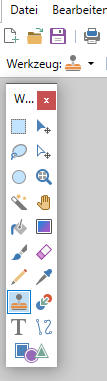 Wähle das Stempel-Symbol.Setze die Pinselgröße auf 100!Mit STRG + linker Maustaste wählst du den Bereich, der den roten Fisch ersetzt.Übermale den Fisch, solange bist du mit deinem Ergebnis zufrieden bist. Hilfestellung: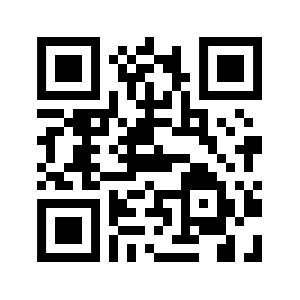 https://youtu.be/5O-pKqp-L_Q